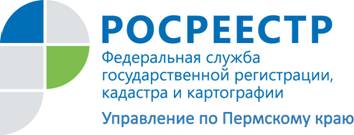 ПРЕСС-РЕЛИЗГосземинспекторы Росреестра выявляют нарушения в использовании земли для торговли на рынкахРынок является неотъемлемой частью города, весьма обыденным местом для покупок горожан. Совместно с представителями администраций муниципальных образований, органов внутренних дел государственные земельные инспекторы Управления Росреестра по Пермскому краю проверяют законность использования земельных участков для размещения объектов торговли на территории рынков. В Пермском крае проверка крупных рынков осложнена тем, что трудно дается определение местоположения границ земельных участков и установление личности задействованных в данных взаимоотношениях лиц. В сложившихся условиях инспекторы по государственному земельному надзору работают в комплексе с правоохранительными органами. При проведении проверочных мероприятий по законности использования земли для размещения торговых мест на привокзальной площади в районе станции Пермь-2 выявлены нарушения: самовольное занятие земельного участка и использование земельного участка не в соответствии с разрешенным видом использования земельного участка, указанном в документах на землю. В отношении нарушителей вынесены постановления о привлечении их к административной ответственности и выданы предписания по устранению нарушений, назначены штрафы. Размер самого крупного штрафа в отношении индивидуального предпринимателя превысил 400 тысяч рублей. Проверкам также подверглись рынки в Сылвенском и Краснокамском городских поселениях, состоялся совместный рейд по обследованию зданий, сооружений, участков местности на территории минирынка «Привоз» в Перми. Основные выявляемые нарушения использования земли - это размещение ларьков, торговых рядов, магазинов без оформления необходимых документов на чужих земельных участках. Зачастую торговые объекты размещаются с самозахватом частей сразу нескольких земельных участков, а предприниматели платят деньги за аренду земли лицам, не имеющим на неё никаких прав.  На сегодняшний день проверке были подвергнуты более 50 индивидуальных предпринимателей, к большей части уже применены меры административного воздействия, а также выданы предписания с ограниченным сроком выполнения. По ряду нарушений материалы переданы в полицию для выявления владельцев торговых мест и составления в отношении них административных протоколов. Чтобы не попасть под административные санкции, индивидуальным предпринимателям следует перейти к использованию земли под торговые объекты в законном русле. Самый простой способ – обращение в муниципалитет за разрешением на осуществление торговли на понравившемся земельном участке. Только при таких условиях и предприниматель будет спокойно торговать, и местные бюджеты будут пополняться необходимыми для развития территорий средствами. Об Управлении Росреестра по Пермскому краюУправление Федеральной службы государственной регистрации, кадастра и картографии (Росреестр) по Пермскому краю является территориальным органом федерального органа исполнительной власти, осуществляющим функции по государственной регистрации прав на недвижимое имущество и сделок с ним, землеустройства, государственного мониторинга земель, а также функции по федеральному государственному надзору в области геодезии и картографии, государственному земельному надзору, надзору за деятельностью саморегулируемых организаций оценщиков, контролю деятельности саморегулируемых организаций арбитражных управляющих, организации работы Комиссии по оспариванию кадастровой стоимости объектов недвижимости. Осуществляет контроль за деятельностью подведомственного учреждения Росреестра - филиала ФГБУ «ФКП Росреестра» по Пермскому краю по предоставлению государственных услуг Росреестра. Руководитель Управления Росреестра по Пермскому краю – Лариса Аржевитина.http://rosreestr.ru/http://vk.com/public49884202Контакты для СМИПресс-служба Управления Федеральной службы 
государственной регистрации, кадастра и картографии (Росреестр) по Пермскому краюpress@rosreestr59.ruСветлана Пономарева+7 342 218-35-82